Publicado en Madrid el 05/03/2019 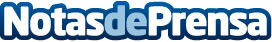 La Fundación de la Energía de la Comunidad de Madrid, a la vanguardia de la industria de dronesLos días 25 y 26 de febrero se ha celebrado en Madrid CivilDron´19, el mayor congreso de Drones del país, organizado por la Fundación de la Energía de la Comunidad de Madrid (FENERCOM) y celebrado en la sede de la Escuela Técnica Superior de Ingenieros IndustrialesDatos de contacto:María Belmonte915777806Nota de prensa publicada en: https://www.notasdeprensa.es/la-fundacion-de-la-energia-de-la-comunidad-de Categorias: Nacional Inteligencia Artificial y Robótica Madrid Eventos Sector Energético http://www.notasdeprensa.es